            Unit 2 Study Guide           Properties of Matter   Elements, Compounds and MixturesWhat is a physical property?  Give 3 examples.A physical property is a property that can be observed with the five senses without changing the identity of the substance.Ex: color, texture, density, boiling point, state of matterWhat is a physical change?  Give 3 examples.A physical change is a change that alters the appearance of a substance but not the identity.Ex: painting a canvas, cutting a piece of paper in half, dying frosting pinkWhat is a chemical property?  Give 3 examples.A chemical property is a property that cannot be observed without changing the identity of the substance.Ex: flammability, reactivity, combustibilityWhat is a chemical change?  Give 3 examples.A chemical change is a change that alters the identity of a substance.Ex: a paper catches on fire, baking soda reacts with vinegar to release a gas, a bike left in the rain begins to rust.What is a pure substance?A pure substance is a substance that is made up of only one particle type.  Both elements and compounds are pure substances.What are elements and compounds? How are they similar? Different?Compounds are pure substances made of two or more atoms/elements. They combine chemically in a specific ratio.Similarities: Both are pure substancesDifferences: Compounds can be broken down through chemical changes such as adding heat or electric current. Elements cannot be broken down.What is a mixture?A mixture is a combination of elements and/or compounds that are NOT chemically combined. Each part of a mixture keeps its identity.Compare and contrast solutions, colloids and suspensions.All are types of mixtures meaning there are different types of particles physically combined.Solutions: very small particles that are evenly mixed, appears to be one uniform substance and it cannot be filtered (Kool-Aid)Colloids: medium sized particles that are large enough to block light but not heavy enough to settle out (mayonnaise, milk, jello)Suspensions: Large particles that are not well mixed and heavy enough to settle out if left to sit, can usually be filtered (Italian Salad Dressing)What is the difference between a heterogeneous and homogeneous mixture?Homogeneous mixtures look the same (uniform) throughout the mixture. Heterogeneous mixtures are those mixtures in which you can see individual particles in the mixture.How can mixtures be separated?Mixtures can be separated through physical means usually distillation, magnetism, or special machines that separates according to weight like the centrifuge.What are the similarities and differences between elements, compounds and mixtures?All are classifications of matter.  Elements are made up of a single atom, compounds are two different elements chemically combined, and mixtures are a combination of elements and compounds physically combined.What is the difference between and atom and a molecule?An atom is the simplest form of matter and cannot be broken down.  A molecule is 2 atoms that are chemically combined.What is the difference between a solute and solvent?A solvent is the substance in a solution that is present in a greater amount and dissolves the solute which is present in a smaller amount.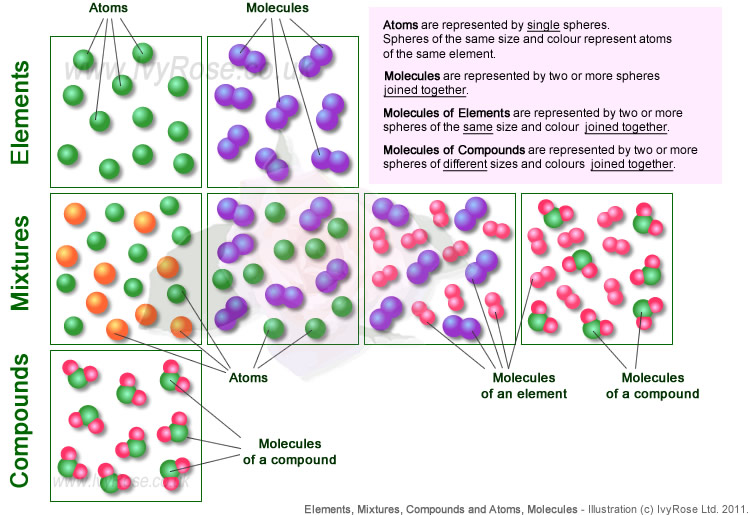 